      AZIENDA SANITARIA PROVINCIALE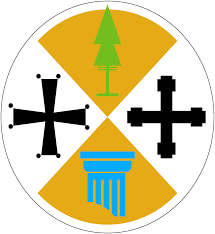 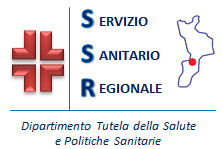                                       VIBO VALENTIA               REGIONE CALABRIAAvviso pubblico di mobilità volontaria, regionale ed interregionale, per titoli e colloquio, per la copertura a tempo indeterminato di n. 23 posti di Collaboratori Professionali Sanitari  - Infermieri – Cat.  D. IL DIRETTORE GENERALERende noto che in esecuzione della deliberazione n. 1286/DG del 09/11/2017, è indetto avviso pubblico di mobilità per l’assunzione a tempo indeterminato, tra enti del comparto sanità, regionale e interregionale, ai sensi dell'art. 20 del CCNL 8/6/2000, Area del Comparto Sanità e dell’art. 30 D. Lgs. 165/2001 s. m. i., per la copertura dei seguenti postiN. 23 posti di Collaboratore Professionale Sanitario  - Infermiere – Cat.  D. Si richiede per il profilo di che trattasi, adeguata competenza nel settore dell’assistenza ospedaliera e territoriale, documentata e qualificata attività di servizio, nonché esperienza.Le istanze di mobilità giacenti presso l'Azienda Sanitaria Provinciale di Vibo Valentia o che pervengano prima della pubblicazione del presente avviso di mobilità sul sito istituzionale aziendale non saranno prese in considerazione; pertanto, coloro che avessero già presentato domanda di trasferimento, anteriormente alla pubblicazione del presente avviso di mobilità dovranno presentare nuova domanda contenente specifico riferimento al presente avviso entro i termini di scadenza previsti.Analogamente non verranno prese in considerazione le domande di mobilità che, pur pervenute nei termini di scadenza dell'avviso, non facciano esplicito riferimento allo stesso.Requisiti specifici per la partecipazione:Per l'ammissione alla presente procedura di mobilità è richiesto il possesso dei seguenti requisiti:- essere dipendente in servizio a tempo indeterminato presso Aziende o Enti del comparto sanità     nel profilo sopra indicato;- Idoneità piena e incondizionata allo svolgimento delle mansioni proprie del profilo di               appartenenza oggetto dell'avviso senza limitazioni o prescrizioni;- Aver superato il periodo di prova;- Non aver subito sanzioni disciplinari nell'ultimo biennio dalla data di pubblicazione   dell'avviso di mobilità e di non avere procedimenti disciplinari in corso;- Non essere stati valutati negativamente a seguito di verifica dell'attività;- Non avere cause ostative al mantenimento del rapporto di pubblico impiego;- Essere in possesso della dichiarazione attestante l'assenso preventivo alla mobilità      rilasciato dall'Azienda di provenienza.I suddetti requisiti devono essere posseduti sia alla data di scadenza del termine stabilito per la presentazione delle domande di partecipazione al presente Avviso sia alla data del successivo ed effettivo trasferimento.La mancanza, anche, di uno solo dei requisiti sopra indicati comporta l'esclusione dalla procedura di mobilità, ovvero, in caso di carenza riscontrata all'atto del trasferimento, la decadenza dal diritto al trasferimento stesso.PUBBLICAZIONE; MODALITA' E TERMINI DI PRESENTAZIONE DELLA DOMANDA Pubblicazione:   Il presente  bando  sarà  pubblicato  e  disponibile  sul  sito internet aziendale www.aspvv.it   sezione concorsi  per  un  periodo  di  30 giorni, dal 14 novembre 2017 al 13 dicembre 2017.termini di presentazioneGli interessati dovranno far pervenire al Direttore Generale dell'Azienda Sanitaria Provinciale  di Vibo Valentia — via Dante Alighieri, 62 – Pal. Ex INAM - 89900 Vibo Valentia — domanda redatta in carta semplice, entro il termine sopra indicato;Il termine fissato per la presentazione delle domande e dei documenti è perentorio il mancato rispetto determina l'esclusione dalla procedura di che trattasi.Qualora la scadenza coincida con un giorno festivo il termine si intende prorogato al primo giorno successivo non festivo.Modalità di presentazione della domandaLe domande di partecipazione all'avviso di mobilità di che trattasi potranno essere presentate secondo una delle seguenti modalità:Consegna presso l'Ufficio protocollo dell’Azienda Sanitaria Provinciale di Vibo Valentia - dal lunedì al venerdì dalle ore 9.00 alle 12.00; Spedizione mediante raccomandata con avviso di ricevimento; in tal caso farà fede il timbro di accettazione della raccomandata dell’Ufficio Postale accettante;Nella domanda redatta secondo l’allegato modello (allegato A) il candidato dovrà indicare sotto la propria personale responsabilità, consapevole delle sanzioni penali previste dall'art. 76 del DPR 445/2000, per le ipotesi di falsità in atti e dichiarazioni mendaci, dovrà dichiarare ai sensi degli artt. 46 e 47 del DPR 445/2000:- Il nome, il cognome, la data il luogo di nascita e di residenza;- Il possesso della cittadinanza in uno degli stati membri dell'Unione Europea;- il Comune di iscrizione nelle liste elettorale, ovvero i motivi della non iscrizione o   cancellazione dalle liste medesime;- Eventuali condanne penali riportate, ovvero di non aver riportato condanne penali;- Il titolo di studio posseduto ed i requisiti di ammissione richiesti;- Di essere dipendente a tempo indeterminato con la relativa decorrenza e Azienda di   appartenenza;- Profilo professionale/ posizione funzionale di inquadramento;- Il possesso dell'idoneità fisica all'esercizio delle mansioni proprie del profilo di   appartenenza senza alcuna limitazione;- I servizi prestati presso pubbliche Amministrazioni e le cause di risoluzione dei precedenti     rapporti di pubblico impiego;- di aver superato il periodo di prova;- Il possesso dei requisiti specifici richiesti dal bando;- Il possesso di eventuali titoli che conferiscono diritti di preferenza a parità di punteggio. I   titoli di preferenza valutabili sono quelli di cui all'art. 5 del DPR 487/1994 e s.m.i.;- Autorizzazione al trattamento manuale/informatizzato dei dati personali ai sensi e per gli effetti    del D. lgs. 196/2003.L'aspirante dovrà inoltre indicare il domicilio presso il quale ricevere ogni comunicazione relativa alla selezione, in mancanza vale ad ogni effetto la residenza indicata nella domanda. Inoltre i candidati dovranno comunicare eventuali cambiamenti di indirizzo all'Azienda Sanitaria Provinciale di Vibo Valentia.La domanda di partecipazione dovrà essere datata e sottoscritta pena l'esclusione dalla selezione.Con la partecipazione al presente avviso di mobilità è implicita da parte degli aspiranti l'accettazione, senza riserve, di tutte le prescrizioni e precisazioni contenute nel presente bando.DOCUMENTAZIONE DA ALLEGARE ALLA DOMANDALe modalità di produzione dei documenti e dei titoli allegati alla domanda possono essere le seguenti:Originale, qualora il documento riguardi stati e fatti personali non autocertificabili (si precisa che, in applicazione dell'art. 15 della L. 183/11, non potranno essere accettate certificazioni rilasciate da pubbliche amministrazioni e che le eventuali certificazioni prodotte dal candidato non saranno prese in considerazione);Copia, accompagnata da dichiarazione sostitutiva di atto di notorietà che ne attesti la conformità all'originale;Autocertificazione, ai sensi dell'art. 46 e 47 del del DPR 445/2000. Le dichiarazioni sostitutive devono contenere espressa assunzione di responsabilità ai sensi del DPR 445/2000, e tutti gli elementi e le informazioni necessarie previste dal titolo cui si riferiscono. La mancanza, anche parziale, di tali elementi preclude la possibilità di procedere alla relativa valutazione.Le dichiarazioni sostitutive dovranno essere presentate unitamente ad una fotocopia di documento di  riconoscimento in corso di validità. La mancanza del documento d'identità preclude la possibilità di  procedere alla relativa valutazione.I documenti e i titoli allegati in forme diverse da quelle consentite avranno valore unicamente informativo e, pertanto, non potranno essere valutati.In particolare l'aspirante dovrà allegare alla domanda di partecipazione:Fotocopia di un valido documento di identità;Elenco in duplice copia in carta semplice, datato e firmato dei documenti e dei titoli presentati;Tutta la documentazione relativa ai titoli che ritenga opportuno presentare agli effetti della valutazione, ivi compreso un curriculum formativo e professionale, redatto in carta semplice, datato e firmato e riportante la seguente dicitura "ai sensi e per gli effetti delle disposizioni di cui al DPR 445/2000, si dichiara che le informazioni contenute nel  presente curriculum corrispondono al vero". Nel curriculum devono essere indicati i titoli di studio e la qualificazione professionale posseduti e richiesti per l'ammissione alla presente procedura, la partecipazione a corsi (dei qual devono essere indicati la sede di svolgimento, la durata l'eventuale esame finale nonché ogni elemento utile ai fini della valutazione), convegni congressi e attività professionali.Le pubblicazioni edite a stampa ove esistenti. Le pubblicazioni possono essere prodotte in copia purché il candidato ne attesti la conformità all'originale mediante dichiarazione sostitutiva di atto notorio;Certificato di idoneità espresso dal medico competente dell'Azienda di appartenenza. Modalità di certificazione del servizio prestatoIl servizio prestato presso pubbliche amministrazioni deve essere autocertificato con la dichiarazione sostitutiva di atto notorio (art. 47 DPR 445/2000) oppure all'interno del curriculum formativo e professionale, e deve contenere , pena l'impossibilità di procedere all'attribuzione del relativo punteggio, le seguenti informazioni:- Esatta denominazione dell'Ente presso cui il servizio è stato prestato;- Profilo professionale ricoperto;- Natura del rapporto ( subordinato, collaborazione, libero professionale ecc.);- Caratteristiche del rapporto di lavoro;- Tempo determinato o indeterminato;- Impegno orario. In caso di rapporto a tempo parziale occorre specificare la percentuale di    detto impegno orario;- Data di inizio e di fine carriera;- Eventuali cause di interruzione dell'anzianità di servizio (aspettativa senza assegni, sospensione disciplinare o cautelare ecc. );- Sussistenza o meno delle condizioni i cui all'art. 46 del DPR 761/79, in presenza delle quali il punteggio di anzianità deve essere ridotto. In caso positivo deve essere, inoltre, indicata la misura della riduzione del punteggio.Le eventuali certificazioni prodotte per attestare la carriera presso pubbliche amministrazioni non potranno essere oggetto di valutazione (art. . 183/11).Per i periodi di effettivo servizio di leva, richiamo alle armi, ferma volontaria, valutabili nei titoli di carriera, è necessario che gli interessati specifichino, oltre all'esatto periodo di servizio prestato anche se detto servizio sia stato svolto o meno con mansioni riconducibili al profilo della presente selezione.Ammissione alla mobilitàL'ammissione e/o l'eventuale non ammissione dei candidati è disposta con provvedimento immediatamente efficace del Direttore Generale dell’Azienda Sanitaria Provinciale di Vibo Valentia, visionabile sul sito www.aspvv.it - sezione concorsi.La convocazione dei candidati ammessi per sostenere il colloquio sarà effettuata unicamente con avviso pubblicato sul sito aziendale almeno 10 giorni prima del colloquio, non seguiranno ulteriori comunicazioni in merito.La suddetta convocazione con l'indicazione della data, dell'ora e del luogo di svolgimento del colloquio relativo al presente avviso costituisce a tutti gli effetti formale notifica nei confronti dei candidati ammessi alla procedura in parola.La mancata presentazione al colloquio nel giorno, nell'ora fissata e nella sede indicata determina l'esclusione dalla procedura di mobilità, qualunque sia la causa dell'assenza, anche, se non dipendente dalla volontà dei singoli concorrenti.Criteri di valutazioneSarà costituita apposita Commissione Esaminatrice nominata dal Direttore Generale dell'Azienda Sanitaria Provinciale di Vibo Valentia che provvederà alla valutazione dei curricula e allo svolgimento del colloquio.La Commissione Esaminatrice procederà alla valutazione delle domande ed ai colloqui dei candidati tenuto conto della specificità del posto da ricoprire, applicando a tal fine i criteri stabiliti dal DPR 27 marzo 2001, n. 220.La Commissione disporrà complessivamente di 70 punti ripartiti come segue: 40 punti per titoli-     Carriera max 20 punti;-     Titoli accademici e di studio max 3 punti;Pubblicazioni max 5 punti.;Curriculum formativo e professionale max 12 punti.30 punti per colloquioIl colloquio è finalizzato alla valutazione delle capacità in possesso dell'aspirante con riferimento alle esigenze aziendali ed alle competenze richieste.Al termine della valutazione la Commissione Esaminatrice procederà alla formulazione di una graduatoria generale di merito. La graduatoria stessa sarà approvata con provvedimento del Direttore Generale (sarà pubblicata sul sito aziendale) e sarà immediatamente efficace ed utilizzata esclusivamente per i posti per i quali è stato indetto il presente avviso, inoltre perderà efficacia all'atto della copertura dei posti di che trattasi. Lo scorrimento della graduatoria, quindi, sarà possibile unicamente nel caso in cui l'assenso  preventivo al trasferimento non venga confermato dall'Azienda di appartenenza e/o in caso di rinuncia all'assunzione da parte del vincitore. Inoltre, il vincitore che senza giustificato motivo non assumerà servizio alla data che verrà stabilita dell'amministrazione sarà dichiarato decaduto dalla nomina e l'amministrazione stessa potrà procedere alla nomina di altro candidato seguendo l'ordine della graduatoria. Perfezionamento del TrasferimentoSi precisa che il vincitore prima della definizione della procedura di mobilità, sarà, comunque, sottoposto a visita del medico competente aziendale.Il trasferimento si perfezionerà con la stipula di contratto individuale, ai sensi del CCNL comparto sanità, attualmente vigente.L'Azienda prima di procedere alla stipula di contratto individuale di lavoro inviterà l'avente titolo alla mobilità a presentare le dichiarazioni sostitutive relative alla documentazione prescritta dalle disposizioni regolanti l'accesso al rapporto di lavoro medesimo.Si precisa, inoltre, che ai sensi e per gli effetti dell’art. 35, punto 5-bis, del D.Lgs. n. 165/2001 e s.m.i., con la firma del contratto individuale di lavoro il dipendente resta obbligato a permanere presso l’Azienda Sanitaria Provinciale di Vibo Valentia per un periodo non inferiore a cinque anni;Il termine di conclusione del presente procedimento è stabilito in sei mesi con decorrenza dalla data di scadenza del termine utile per la presentazione delle domande di partecipazione.Per informazioni rivolgersi all’U.O. Gestione Risorse Umane – Responsabile Reclutamento Dott. Fioravante Schiavello tel 0963/962412 – email: f.schiavello@asl8vv.it .                                                                                                                        F.to                                                                                                     IL DIRETTORE GENERALE                                                                                                            D.ssa Angela Caligiuri 